                                                    ΠΡΟΣΚΛΗΣΗ ΕΚΔΗΛΩΣΗΣ ΕΝΔΙΑΦΕΡΟΝΤΟΣ              			     • Με κάθε προσφορά να κατατίθεται από το ταξιδιωτικό γραφείο απαραιτήτως και Υπεύθυνη Δήλωση, ότι διαθέτει ειδικό σήμα λειτουργίας, το οποίο
βρίσκεται σε ισχύ.  Θα ληφθούν υπόψη ΜΟΝΟΝ όσες προσφορές πληρούν στο απόλυτο τις ως άνω προδιαγραφές.• Οι προσφορές πρέπει να κατατίθενται   κ λ ε ι σ τές στο σχολείο: α) Κλειστές σε έντυπη μορφή στο σχολείο (όχι με email ή fax)  ήβ) Κλειστές σε έντυπη μορφή ή με e-mail (κλειστές, με κωδικό) στο σχολείο                                                                                                      Η Διευθύντρια του σχολείου		                                                                                              Ευαγγελία Κουλουριώτη(Προς τους Διευθυντές/Διευθύντριες των σχολείων ): Παρακαλούμε:1. Να επιλέγετε τον ένα εκ των δύο τρόπων υποβολής των κλειστών προσφορών στο σχολείο. 2. Να μη ξεχνάτε να ελέγχετε την ανάρτηση και προβολή της προκήρυξής σας στην ιστοσελίδα της Δ.Δ.Ε. Β’ Αθήνας (στο σύνδεσμο «ΠΡΟΒΟΛΗ ΠΡΟΚΗΡΥΞΕΩΝ»).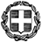 ΕΛΛΗΝΙΚΗ ΔΗΜΟΚΡΑΤΙΑΥΠΟΥΡΓΕΙΟ  ΠΑΙΔΕΙΑΣ Ι ΘΡΗΣΚΕΥΜΑΤΩΝ ΚΑΙ ΑΘΛΗΤΙΣΜΟΥ- - - - -ΠΕΡΙΦΕΡΕΙΑΚΗ Δ/ΝΣΗ Π.Ε. ΚΑΙ Δ.Ε. ΑΤΤΙΚΗΣΔΙΕΥΘΥΝΣΗ ΔΕΥΤΕΡΟΒΑΘΜΙΑΣ ΕΚΠΑΙΔΕΥΣΗΣΒ΄ ΑΘΗΝΑΣ3ο ΓΥΜΝΑΣΙΟ ΚΗΦΙΣΙΑΣΗμερομηνία 14-12-23Αρ. Πρωτ.: 604ΠΡΟΣ:  Τουριστικά Γραφεία(μέσω ιστοσελίδας Δ.Δ.Ε. Β΄ Αθήνας)1ΣΧΟΛΕΙΟ              3ο ΓΥΜΝΑΣΙΟ ΚΗΦΙΣΙΑΣ  2ΠΡΟΟΡΙΣΜΟΣ/ΟΙ-ΗΜΕΡΟΜΗΝΙΑ ΑΝΑΧΩΡΗΣΗΣ ΚΑΙ ΕΠΙΣΤΡΟΦΗΣ ΠΑΡΙΣΙ 26-2-24 ΕΏΣ 29-2-24. 4 ΗΜΕΡΕΣ 3 ΔΙΑΝΥΚΤΕΡΕΥΣΕΙΣ3ΠΡΟΒΛΕΠΟΜΕΝΟΣ ΑΡΙΘΜΟΣ ΣΥΜΜΕΤΕΧΟΝΤΩΝ(ΜΑΘΗΤΕΣ-ΚΑΘΗΓΗΤΕΣ)20 ΜΑΘΗΤΕΣ & 2 ΚΑΘΗΓΗΤΕΣ4ΜΕΤΑΦΟΡΙΚΟ ΜΕΣΟ/Α-ΠΡΟΣΘΕΤΕΣ ΠΡΟΔΙΑΓΡΑΦΕΣΑΕΡΟΠΟΡΙΚΑ ΕΙΣΙΤΗΡΙΑ (ΜΕ ΑΠΕΥΘΕΙΑΣ ΠΤΗΣΕΙΣ) ΠΡΟΣ & ΑΠΟ ΤΟ ΠΑΡΙΣΙ   (ΠΡΩΙΝΗ ΑΝΑΧΩΡΗΣΗ 26-2-24, ΑΠΟΓΕΥΜΑΤΙΝΗ Ή ΒΡΑΔΥΝΗ ΕΠΙΣΤΡΟΦΗ 29-2-24) (ΑΠΑΡΑΙΤΗΤΗ ΠΡΟΣΚΟΜΙΣΗ ΒΕΒΑΙΩΣΗΣ ΔΙΑΘΕΣΙΜΟΤΗΤΑΣ ΑΠΟ ΤΗΝ ΑΕΡΟΠΟΡΙΚΗ ΕΤΑΙΡΕΙΑ-ΠΡΟΚΡΑΤΗΣΗ)     ΝΑ ΠΕΡΙΛΑΜΒΑΝΟΝΤΑΙ ΟΙ ΦΟΡΟΙ ΑΕΡΟΔΡΟΜΙΟΥ ΚΑΙ ΕΠΙΝΑΥΛΟΙ ΚΑΥΣΙΜΩΝ.  ΕΞΑΙΡΟΥΝΤΑΙ ΟΙ LOW COST ΕΤΑΙΡΕΙΕΣ.                         5ΚΑΤΗΓΟΡΙΑ ΚΑΤΑΛΥΜΑΤΟΣ-ΠΡΟΣΘΕΤΕΣ ΠΡΟΔΙΑΓΡΑΦΕΣ(ΜΟΝΟΚΛΙΝΑ/ΔΙΚΛΙΝΑ/ΤΡΙΚΛΙΝΑ-ΠΡΩΙΝΟ Ή ΗΜΙΔΙΑΤΡΟΦΗ) ΞΕΝΟΔΟΧΕΙΟ 3 ‘Η 4 ΑΣΤΕΡΩΝ ΕΝΤΟΣ ΤΗΣ ΠΟΛΗΣ ΤΟΥ ΠΑΡΙΣΙΟΥ.               (3 ΔΙΑΝΥΚΤΕΡΕΥΣΕΙΣ) ΜΕ ΠΡΩΙΝΟ ΣΕ ΜΠΟΥΦΕ.ΤΡΙΚΛΙΝΑ ΔΩΜΑΤΙΑ ΓΙΑ ΤΟΥΣ ΜΑΘΗΤΕΣ & ΜΟΝΟΚΛΙΝΑ ΓΙΑ ΤΟΥΣ ΚΑΘΗΓΗΤΕΣ.ΑΠΑΡΑΙΤΗΤΗ ΠΡΟΣΚΟΜΙΣΗ ΒΕΒΑΙΩΣΗΣ ΔΙΑΘΕΣΙΜΟΤΗΤΑΣ ΑΠΟ ΤΟ ΞΕΝΟΔΟΧΕΙΟ – ΠΡΟΚΡΑΤΗΣΗ. 6ΛΟΙΠΕΣ ΥΠΗΡΕΣΙΕΣ (ΠΡΟΓΡΑΜΜΑ, ΠΑΡΑΚΟΛΟΥΘΗΣΗ ΕΚΔΗΛΩΣΕΩΝ, ΕΠΙΣΚΕΨΗ ΧΩΡΩΝ, ΓΕΥΜΑΤΑ κ.τ.λ.))ΜΕΤΑΦΟΡΑ ΑΠΟ ΤΟΝ ΧΩΡΟ ΤΟΥ ΣΧΟΛΕΙΟΥ ΣΤΟ ΑΕΡΟΔΡΟΜΙΟ ΕΛ. ΒΕΝΙΖΕΛΟΣ ΚΑΙ ΑΝΤΙΣΤΡΟΦΩΣ.ΞΕΝΑΓΗΣΕΙΣ ΑΠΟ ΔΙΠΛΩΜΑΤΟΥΧΟ ΠΙΣΤΟΠΟΙΗΜΕΝΟ ΕΛΛΗΝΑ ΞΕΝΑΓΟ, ΚΑΙ ΠΡΟΚΡΑΤΗΣΗ ΣΤΟ ΛΟΥΒΡΟ.ΚΛΙΜΑΤΙΖΟΜΕΝΟ ΠΟΥΛΜΑΝ ΤΕΛΕΥΤΑΙΑΣ ΠΕΝΤΑΕΤΙΑΣ ΣΤΗΝ ΑΠΟΚΛΕΙΣΤΙΚΗ ΔΙΑΘΕΣΗ ΤΟΥ ΣΧΟΛΕΙΟΥ ΜΑΣ ΣΕ ΟΛΗ ΤΗ ΔΙΑΡΚΕΙΑ ΤΗΣ ΕΚΔΡΟΜΗΣ, 04 ΗΜΕΡΕΣ (12 ΩΡΗ ΑΠΑΣΧΟΛΗΣΗ) ΤΟΣΟ ΓΙΑ ΤΙΣ ΜΕΤΑΦΟΡΕΣ ΑΠΟ ΚΑΙ ΠΡΟΣ ΤΟ ΑΕΡΟΔΡΟΜΙΟ, ΟΣΟ ΚΑΙ ΓΙΑ ΤΙΣ ΛΟΙΠΕΣ ΜΕΤΑΚΙΝΗΣΕΙΣ ΕΝΤΟΣ ΠΟΛΗΣ. ΤΟ ΠΟΥΛΜΑΝ ΝΑ ΔΙΑΘΕΤΕΙ ΟΛΕΣ ΤΙΣ ΠΡΟΒΛΕΠΟΜΕΝΕΣ ΑΠΟ ΤΗΝ ΚΕΙΜΕΝΗ  ΝΟΜΟΘΕΣΙΑ ΠΡΟΔΙΑΓΡΑΦΕΣ (ΕΓΓΡΑΦΑ ΚΑΤΑΛΛΗΛΟΤΗΤΑΣ ΤΩΝ ΟΧΗΜΑΤΩΝ, ΕΠΑΓΓΕΛΜΑΤΙΚΗ ΑΔΕΙΑ ΟΔΗΓΗΣΗΣ, ΕΛΑΣΤΙΚΑ ΣΕ ΚΑΛΗ ΚΑΤΑΣΤΑΣΗ Κ.Λ.Π.) ΚΑΘΩΣ ΚΑΙ ΤΙΣ ΠΡΟΫΠΟΘΕΣΕΙΣ ΑΣΦΑΛΕΙΑΣ ΓΙΑ ΜΕΤΑΚΙΝΗΣΗ ΜΑΘΗΤΩΝ (ΖΩΝΕΣ ΑΣΦΑΛΕΙΑΣ, ΕΜΠΕΙΡΟΥΣ ΟΔΗΓΟΥΣ Κ.ΛΠ.).ΝΑ ΠΕΡΙΛΑΜΒΑΝΟΝΤΑΙ ΟΛΑ ΤΑ ΕΞΟΔΑ ΤΟΥ ΛΕΩΦΟΡΕΙΟΥ , ΕΙΣΟΔΟΙ ΠΟΛΕΩΝ, ΔΙΟΔΙΑ, PARKING). .ΣΥΝΟΔΟΣ ΤΟΥ ΓΡΑΦΕΙΟΥ ΣΕ ΟΛΗ ΤΗ ΔΙΑΡΚΕΙΑ ΤΗΣ ΕΚΔΡΟΜΗΣ ΚΑΛΑ ΚΑΤΑΡΤΙΣΜΕΝΟΣ. ΠΕΡΙΗΓΗΣΕΙΣ ΞΕΝΑΓΗΣΕΙΣ ΣΥΜΦΩΝΑ ΜΕ ΤΟ ΠΡΟΓΡΑΜΜΑ ΠΟΥ ΘΑ ΚΑΡΤΙΣΕΙ ΤΟ ΣΧΟΛΕΙΟ.7ΥΠΟΧΡΕΩΤΙΚΗ ΑΣΦΑΛΙΣΗ ΕΠΑΓΓΕΛΜΑΤΙΚΗΣ ΑΣΤΙΚΗΣ ΕΥΘΥΝΗΣ ΔΙΟΡΓΑΝΩΤΗΝΑΙ8 ΑΣΦΑΛΙΣΗ ΚΑΛΥΨΗΣΕΞΟΔΩΝ ΣΕ ΠΕΡΙΠΤΩΣΗ ΑΤΥΧΗΜΑΤΟΣ  Ή ΑΣΘΕΝΕΙΑΣ (ΤΑΞΙΔΙΩΤΙΚΗ ΑΣΦΑΛΙΣΗ) ΣΥΜΒΟΛΑΙΟ ΟΜΑΔΙΚΗΣ ΚΑΙ ΑΤΟΜΙΚΗΣ ΑΣΦΑΛΙΣΗΣ ΟΛΩΝ ΤΩΝ ΜΕΤΑΚΙΝΟΥΜΕΝΩΝ ΜΑΘΗΤΩΝ ΚΑΙ ΚΑΘΗΓΗΤΩΝ.  ΝΑ ΕΠΙΣΥΝΑΠΤΕΤΑΙ ΑΝΑΛΥΤΙΚΟΣ ΠΙΝΑΚΑΣ ΥΠΟΧΡΕΩΤΙΚΑ ΣΤΗΝ ΠΡΟΣΦΟΡΑ ΣΑΣ. ΔΙΑΣΦΑΛΙΣΗ ΠΛΗΡΟΥΣ ΙΑΤΡΟΦΑΡΜΑΚΕΥΤΙΚΗΣ ΠΕΡΙΘΑΛΨΗΣ ΜΑΘΗΤΩΝ ΚΑΙ ΚΑΘΗΓΗΤΩΝ.ΝΑΙ9ΤΕΛΙΚΗ ΣΥΝΟΛΙΚΗ ΤΙΜΗ ΟΡΓΑΝΩΜΕΝΟΥ ΤΑΞΙΔΙΟΥ(ΣΥΜΠΕΡΙΛΑΜΒΑΝΟΜΕΝΟΥ  Φ.Π.Α.)ΝΑΙ10ΕΠΙΒΑΡΥΝΣΗ ΑΝΑ ΜΑΘΗΤΗ (ΣΥΜΠΕΡΙΛΑΜΒΑΝΟΜΕΝΟΥ Φ.Π.Α.)ΝΑΙ11ΚΑΤΑΛΗΚΤΙΚΗ ΗΜΕΡΟΜΗΝΙΑ ΚΑΙ ΩΡΑ ΥΠΟΒΟΛΗΣ ΠΡΟΣΦΟΡΑΣΗΜΕΡ/ΝΙΑ: ΔΕΥΤΕΡΑ 18/12/23 ΩΡΑ 11.0012ΗΜΕΡΟΜΗΝΙΑ ΚΑΙ ΩΡΑ ΑΝΟΙΓΜΑΤΟΣ ΠΡΟΣΦΟΡΩΝΗΜΕΡ/ΝΙΑ: ΔΕΥΤΕΡΑ 18/12/23      ΩΡΑ: 11:15